HEBER VALLEY SPECIAL SERVICE DISTRICT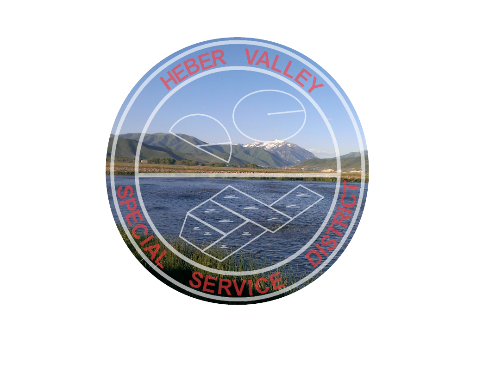 1000 East Main StreetPO Box 427Midway, UT 84049-0427Phone: (435) 654-2248Email: hvssd@aol.comBOARD MEETINGFebruary 25, 20216:00 P.M.Administration Building1000 E Main Midway, UT 84049MINUTESCONDUCTING:  Celeste JohnsonPRESENT: Dennis Gunn,  Brenda Kozlowski, Don Huggard, Mike Johnston, Steve Farrell, Wes Johnson, Heidi Franco, Dave Nuttall, Bryan Provost, Tina RodriguezWelcome – Celeste Johnson called the meeting into session on February 25, 2021 at 6:00 p.m. This meeting was conducted via Zoom and in person.Consent Agenda Approval -   January 28, 2021 Board Meeting MinutesJanuary 2021 Profit & LossJanuary 2021 ReconciliationApprove WarrantsMOTION: Steve Farrell moves to approve the consent agenda as presented. Brenda Kozlowski seconded.  Motion carried by unanimous vote. Manager’s Report – Dennis Gunn– Dennis Gunn made the Board aware that the furnace had gone out at the plant. The estimate to replace would be approximately $5000.00. This item will come out the maintenance fund. Additionally, one of the shop furnaces went out.  Dennis brought up the issues with the internet speed and the Board wants to wait to upgrade. The approximate amount to upgrade would be $400.00 per month which seemed high. Dennis would like to move forward on the piping system and send it out for RFP. The Board agrees that Dennis should move forward getting RFP’s. This is impact fee eligible.  Operation’s Report – included in Board Packets. No discussion.Consideration of closed session pursuant to Utah Code Section 52-4-205 (a) Strategy session to discuss the purchase of real property. MOTION: Heidi Franco moves to go into closed session. Don Huggard seconded.  Motion carried by unanimous vote.  Other Business- Celeste brought up that there is a meeting every three months that falls on the same date / time as our Board Meeting. Celeste would like to see that corrected and start the Board meeting at 5:00 pm. She will bring it up at the next meeting as well. Adjourn-MOTION:   Heidi Franco moves to adjourn. Don Huggard seconded. Motion carried by unanimous vote. 